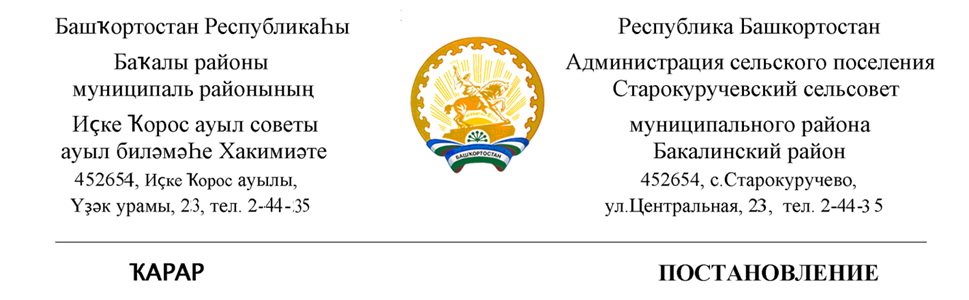 14 декабрь 2021 й.                            № 113                     14 декабря 2021 гОб утверждении Плана мероприятий по профилактике безнадзорности, по недопущению совершения правонарушений и преступлений среди несовершеннолетних на территории сельского поселения Старокуручевский сельсовет муниципального района Бакалинский район Республики Башкортостан на 2022 год.     В соответствии с Федеральным законом от 06.10.2003 № 131-ФЗ «Об общих принципах организации местного самоуправления в Российской Федерации», а также Федеральным законом от 23.06.2016г. № 182-ФЗ «Об основах системы профилактики правонарушений в Российской Федерации» в целях обеспечения безопасности граждан, снижения уровня преступности, воссоздания системы социальной профилактики правонарушений, направленной на активизацию борьбы с пьянством, алкоголизмом, наркоманией, преступностью граждан, в том числе безнадзорностью, беспризорностью несовершеннолетних, и в  соответствии со статьей 4 Федерального закона от 24.06.1999 №120-ФЗ «Об основах системы профилактики безнадзорности и правонарушений несовершеннолетних руководствуясь и Уставом сельского поселения  Старокуручевский  сельсовет муниципального района Бакалинский район Республики Башкортостан» ПОСТАНОВЛЯЕТ: Утвердить План мероприятий по профилактике безнадзорности, по недопущению совершения правонарушений и преступлений среди несовершеннолетних на территории сельского поселения Старокуручевский сельсовет муниципального района Бакалинский район Республики Башкортостан на 2022 год.Создать комиссию по профилактике безнадзорности, по недопущению совершения правонарушений и преступлений среди несовершеннолетних на территории сельского поселения Старокуручевский сельсовет муниципального района Бакалинский район Республики Башкортостан на 2022 год.Настоящее постановление опубликовать на официальном сайте  сельского поселения  Старокуручевский  сельсовет муниципального района Бакалинский район Республики БашкортостанКонтроль за исполнением настоящего постановления оставляю за собой.Глава сельского поселения Старокуручевский сельсовет                                                                   И.М.МаннаповПлан мероприятий по профилактике безнадзорности, по недопущению совершения правонарушений и преступлений среди несовершеннолетних на территории сельского поселения Старокуручевский сельсовет муниципального района Бакалинский район Республики Башкортостан на 2022 год Комиссию по профилактике безнадзорности, по недопущению совершения правонарушений и преступлений среди несовершеннолетних на территории сельского поселенияПредседатель комиссии – И.М.Маннапов - глава СП Старокуручевский  сельсовет.         Калимуллина А.Ф.-специалист по делам молодежи, секретарь комиссииЧлены: Марков П.А. – директор МОБУ СОШ с. Старокуручево; Сулейманова И.И.-заместитель директора по воспитательной работы МОБУ СОШ с.СтарокуручевоКраснова Т.В– фельдшер ФАП с. Старогусево;Маликова Л.Ф.- фельдшер ФАП д.КамаевоХусаинова Г.Р.- Старокуручевский СВАИксанова Л.И- методист СК с.КилькабызовоИсламова О.В – методист СК д.Балчиклы;Исхакова А.Г. – методист СДК с. Старокуручево;Алешина С.В. – библиотекарь с.СтарогусевоБахрамова И.Р.-библиотекарь с.СтарокуручевоГафиуллина Т.М.-библиотекарь с.Килькабызово  № п/пНазваниемероприятияСрокипроведенияОтветственныйисполнитель1Проведение постоянных рейдов по местам частою посещаемых молодежью (СК ,спортивные площадки)В течение всего годаАдминистрация СП, комиссия, МОБУ СОШ с.Старокуручево,библиотеки, СДК,2Осуществление мероприятий по более раннему выявлению неблагополучных семей, не обеспечивающих надлежащее воспитание детей. Выявление фактов жестокого обращения с несовершеннолетними.В течение всего годаАдминистрация СП, комиссия,МОБУ СОШ с.Старокуручево, ФАПы, 3Проведение профилактических бесед с несовершеннолетними. В течение всего годаМОБУ СОШ с.Старокуручево,библиотеки, СДК,4Пропаганда здорового образа жизниПостоянноМОБУ СОШ с.Старокуручево, библиотеки, СДК,5Проведение спортивных мероприятий, тематические беседыПостоянноМОБУ СОШ с.Старокуручево,библиотеки, СДК,6Проверка посещаемости школьниковВ течение учебного годаклассные руководители,делопроизводитель7Патриотическое воспитание молодежиПостоянно МОБУ СОШ с.Старокуручево, библиотеки, СДК,Специалист по делам молодежи, специалист ВУС8Проведение разъяснительной работы по профилактике наркомании, токсикомании Постоянно в течение года Комиссия,МОБУ СОШ с.Старокуручево,библиотеки, СДК, ФАПы, Специалист по делам молодежи, специалист ВУС9Проведение мероприятий направленных на формирование законопослушного поведения несовершеннолетнихПостоянноАдминистрация СП, комиссия,МОБУ СОШ с.Старокуручевобиблиотеки, СДК,Специалист по делам молодежи, специалист ВУС10Правовое воспитание несовершеннолетних ежеквартальноКомиссия, МОБУ СОШ с.Старокуручевобиблиотеки, СДК, участковый уполномоченный полиции.